Asbestos in Commercial and Non-residential Properties 
Training of Workers Template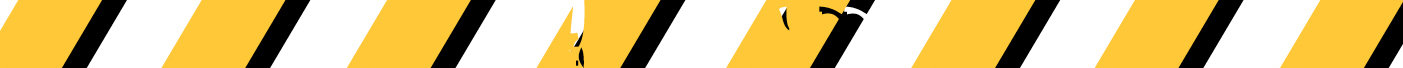 It is a mandatory requirement under the WH&S regulations that workers who are working with asbestos or who may come into contact with asbestos or ACM in the workplace is provided with suitable and adequate information, training, instruction, equipment and supervision to ensure they understand the nature of the risks associated with asbestos and the safe work methods to manage asbestos safely in accordance with regulations.  
NOTE:  All training records must be kept for 5 years after employment has ceased.Company:ABN: FIRST NAMESURNAMEPHONELIST DETAILS OF TRAINING UNDERTAKENLIST DETAILS OF TRAINING UNDERTAKENLIST DETAILS OF TRAINING UNDERTAKENDATES TRAINING COMPLETED